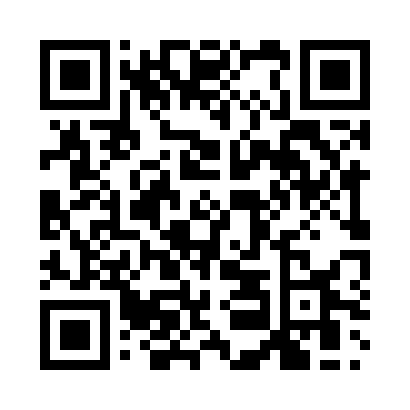 Ramadan times for Tema, GhanaMon 11 Mar 2024 - Wed 10 Apr 2024High Latitude Method: NonePrayer Calculation Method: Muslim World LeagueAsar Calculation Method: ShafiPrayer times provided by https://www.salahtimes.comDateDayFajrSuhurSunriseDhuhrAsrIftarMaghribIsha11Mon4:594:596:0812:103:246:126:127:1712Tue4:594:596:0812:103:236:126:127:1713Wed4:584:586:0712:093:226:126:127:1714Thu4:584:586:0712:093:226:126:127:1715Fri4:574:576:0612:093:216:116:117:1616Sat4:574:576:0612:093:206:116:117:1617Sun4:564:566:0512:083:196:116:117:1618Mon4:564:566:0512:083:196:116:117:1619Tue4:564:566:0512:083:186:116:117:1620Wed4:554:556:0412:073:176:116:117:1621Thu4:554:556:0412:073:166:116:117:1622Fri4:544:546:0312:073:156:106:107:1623Sat4:544:546:0312:063:146:106:107:1524Sun4:534:536:0212:063:146:106:107:1525Mon4:534:536:0212:063:136:106:107:1526Tue4:524:526:0112:063:126:106:107:1527Wed4:524:526:0112:053:116:106:107:1528Thu4:514:516:0012:053:106:106:107:1529Fri4:514:516:0012:053:096:096:097:1530Sat4:504:506:0012:043:086:096:097:1531Sun4:504:505:5912:043:076:096:097:141Mon4:494:495:5912:043:066:096:097:142Tue4:494:495:5812:033:056:096:097:143Wed4:484:485:5812:033:046:096:097:144Thu4:484:485:5712:033:056:096:097:145Fri4:474:475:5712:033:056:096:097:146Sat4:474:475:5612:023:066:086:087:147Sun4:464:465:5612:023:066:086:087:148Mon4:464:465:5612:023:076:086:087:149Tue4:454:455:5512:023:076:086:087:1410Wed4:454:455:5512:013:076:086:087:14